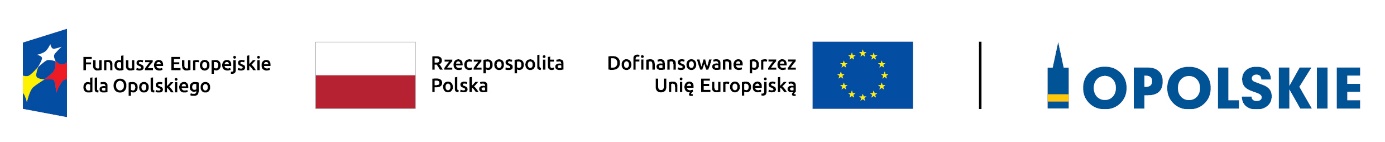 Załącznik do Uchwały Nr 51 KM FEO 2021-2027z dnia 28 czerwca 2023 r.KRYTERIA MERYTORYCZNE SZCZEGÓŁOWE DLA DZIAŁANIA 6.4 WSPIERANIE INTEGRACJI SPOŁECZNO-GOSPODARCZEJ OBYWATELI PAŃSTW TRZECICH, W TYM MIGRANTÓW Zakres: Europejski Fundusz Społeczny PlusOPOLE, czerwiec 2023 r.PriorytetPriorytet6 Fundusze Europejskie wspierające włączenie społeczne w opolskim6 Fundusze Europejskie wspierające włączenie społeczne w opolskim6 Fundusze Europejskie wspierające włączenie społeczne w opolskimDziałanieDziałanie6.4 Wspieranie integracji społeczno-gospodarczej obywateli państw trzecich, w tym migrantów6.4 Wspieranie integracji społeczno-gospodarczej obywateli państw trzecich, w tym migrantów6.4 Wspieranie integracji społeczno-gospodarczej obywateli państw trzecich, w tym migrantówKryteria merytoryczne szczegółowe (TAK/NIE)Kryteria merytoryczne szczegółowe (TAK/NIE)Kryteria merytoryczne szczegółowe (TAK/NIE)Kryteria merytoryczne szczegółowe (TAK/NIE)Kryteria merytoryczne szczegółowe (TAK/NIE)LPNazwa kryteriumNazwa kryteriumDefinicjaOpis znaczenia kryterium122341.Indywidualizacja wsparcia uczestników projektu.Indywidualizacja wsparcia uczestników projektu.Wnioskodawca na poziomie zapisów wniosku deklaruje, że wsparcie zaplanowane do realizacji w projekcie wynika z indywidualnej analizy potrzeb uczestników projektów i będzie miało formę indywidualnej ścieżki integracji.Indywidualna ścieżka integracji  powinna być zróżnicowana pod względem kategorii osób, do których jest kierowane, przy uwzględnieniu takich elementów jak np. ich sytuacja na rynku pracy, znajomość języka polskiego, wykształcenie (w tym zdobyte poza Polską), posiadane kwalifikacje, posiadane kompetencje, które mogą być poddane walidacji zgodnie z Zintegrowanym Systemem Kwalifikacji  (Załącznik nr 2 - Podstawowe informacje dotyczące uzyskiwania kwalifikacji w ramach projektów współfinansowanych z EFS+, Wytycznych dotyczących monitorowania postępu rzeczowego realizacji programów na lata 2021-2027 - dokument aktualny na dzień zatwierdzenia przez Zarząd Województwa Opolskiego Regulaminu wyboru projektów), rodzaj wykonywanej lub poszukiwanej pracy, różnice kulturowe, płeć, wiek, status migracyjny, itp.Kryterium jest weryfikowane na podstawie zapisów wniosku o dofinansowanie i/lub wyjaśnień udzielonych przez Wnioskodawcę i/lub informacji dotyczących projektu pozyskanych w inny sposób.  Kryterium bezwzględne (0/1)2. Budowanie i rozwój potencjału instytucjonalnego na rzecz integracji obywateli państw trzecich, w ramach administracji lokalnej (np. Centrum Integracji Cudzoziemców) oraz organizacji społeczeństwa obywatelskiego do realizacji działań na rzecz obywateli państw trzecich.Budowanie i rozwój potencjału instytucjonalnego na rzecz integracji obywateli państw trzecich, w ramach administracji lokalnej (np. Centrum Integracji Cudzoziemców) oraz organizacji społeczeństwa obywatelskiego do realizacji działań na rzecz obywateli państw trzecich.Wnioskodawca uwzględnia obligatoryjnie w ramach projektu realizację 8 i 9 typu wsparcia zawartego w SZOP 2021-2027 (dokument aktualny na dzień zatwierdzenia przez Zarząd Województwa Opolskiego Regulaminu wyboru projektów).Wnioskodawca na poziomie zapisów wniosku uwzględnia zakres wsparcia  dot. budowania potencjału instytucjonalnego na rzecz integracji obywateli państw trzecich, w tym w administracji lokalnej oraz organizacji społeczeństwa obywatelskiego do realizacji działań na rzecz obywateli państw trzecich,Kryterium jest weryfikowane na podstawie zapisów wniosku o dofinansowanie i/lub wyjaśnień udzielonych przez Wnioskodawcę i/lub informacji dotyczących projektu pozyskanych w inny sposób.  Kryterium bezwzględne (0/1)3.Działania realizowane w projekcie uwzględniają uwarunkowania związane z imigracją cudzoziemców do województwa opolskiego.Działania realizowane w projekcie uwzględniają uwarunkowania związane z imigracją cudzoziemców do województwa opolskiego.Wnioskodawca na poziomie zapisów wniosku deklaruje, że oferowane wsparcie będzie planowane z uwzględnieniem analizy dotyczącej uwarunkowań związanych z imigracją cudzoziemców do województwa opolskiego.Kryterium jest weryfikowane na podstawie zapisów wniosku o dofinansowanie i/lub wyjaśnień udzielonych przez Wnioskodawcę i/lub informacji dotyczących projektu pozyskanych w inny sposób.  Kryterium bezwzględne (0/1)